VSTUPNÍ ČÁSTNázev moduluPropagace a její využití v marketingové praxiKód modulu63-m-4/AM53Typ vzděláváníOdborné vzděláváníTyp moduluodborný teoretickýVyužitelnost vzdělávacího moduluKategorie dosaženého vzděláníM (EQF úroveň 4)Skupiny oborů63 - Ekonomika a administrativaKomplexní úlohaPropagace a její využití v marketingové praxiObory vzdělání - poznámky63-41-M/01 – Ekonomika a podnikání63-41-M/04 – Obchodní akademieDélka modulu (počet hodin)16Poznámka k délce moduluPlatnost modulu od30. 04. 2020Platnost modulu doVstupní předpokladyNejsou stanoveny.JÁDRO MODULUCharakteristika moduluModul je určen pro obory vzdělání s různým zaměřením a bude realizován na teoretickém základu. Žák získá obecný přehled o marketingovém mixu, jeho využití v ekonomickém prostředí a komplexní charakteristiku propagace, jakožto jednu ze složek marketingového mixu. Samostatně bude žák schopen definovat pojem propagační mix a jeho charakteristiku, marketingovou komunikaci, podporu prodeje, osobní prodej, public relations, přímý marketing a reklamu.Očekávané výsledky učeníŽák:charakterizuje propagaci v rámci marketingového mixuvyhodnotí vhodnou propagační strategiipopíše podporu prodeje a PR a jejich využití v praxivysvětlí funkci reklamy a její druhycharakterizuje složky marketingové komunikacevysvětlí přímý marketing a osobní prodejObsah vzdělávání (rozpis učiva)MarketingMarketingový mixPropagaceUčební činnosti žáků a strategie výukyStrategie výukyMetody slovní:monologické metody (popis, vysvětlování, výklad),dialogické metody (rozhovor, diskuse),metody práce s učebnicí, knihou, odborným časopisem, případovou studiíMetody praktické:aplikace teoretických poznatků na praktické příklady s odbornou podporou učiteleUčební činnostiŽák:pracuje s informacemi získanými z výkladu učitelepři své činnosti uplatňuje práci s odborným textemvyhledává a ověřuje si doplňující informace získané z elektronických zdrojůkonzultuje danou problematiku s učitelemaplikuje teoretické poznatky na praktické příkladyodhaluje případnou chybovost a provede opravuzpracované zadání prezentuje před třídou a učitelemČinnosti žáka ve vazbě na výsledky učení:Charakterizuje propagaci v rámci marketingového mixu
	samostatně definuje a vysvětlí pojem propagaceve spolupráci s učitelem charakterizuje jednotlivé nástroje propagaceve skupině žáků na příkladech definuje hlavní cíle propagacesamostatně navrhne vhodný komunikační mix pro předem zadaný produktspolupracuje se spolužáky při výběru vhodných propagačních nástrojů u zvolených produktůVyhodnotí vhodnou propagační strategii
	ve spolupráci s učitelem charakterizuje strategii business to businessve spolupráci s učitelem charakterizuje strategii business to consumersamostatně popíše výhody a nevýhody strategií B2B a B2Cna příkladu konkrétní firmy navrhne vhodnou propagační strategii a svůj výběr zdůvodníve spolupráci s učitelem rozliší různé propagační strategiePopíše podporu prodeje a PR a jejich využití v praxi
	popíše motivační nástroje pro stimulaci k nákupuna příkladu výrobků zvolí vhodné nástroje podpory prodejeve spolupráci s vyučujícím na praktických příkladech jmenuje různé motivy koupěv součinnosti se spolužáky na konkrétních příkladech popíše nástroje podpory prodejevyjmenuje aktivity a podstatu public relationcharakterizuje prostředky a metody PRve skupině žáků diskutuje obsah využití a cíle PRve skupině žáků napíše PR článek pro konkrétní firmu či výrobekVysvětlí funkci reklamy a její druhy
	samostatně vysvětlí pojem reklama a charakterizuje její druhyna příkladu vysvětlí základní teorie reklamycharakterizuje funkce a styly reklamysamostatně nebo ve skupině žáků naformuluje reklamní sdělení, jakožto základ úspěšné reklamyve skupině žáků diskutuje vhodnost reklamních médií pro jednotlivé produktyCharakterizuje složky marketingové komunikace
	samostatně vysvětlí podstatu marketingové komunikacedokáže vyjmenovat a popsat komunikační modelyrozumí jednotlivým fázím modelu AIDApoužije model AIDA na konkrétní příklad výrobkuumí načrtnout a popsat schéma komunikačního modeluVysvětlí přímý marketing a osobní prodej
	charakterizuje přímý marketing včetně jeho formyvysvětlí úlohu direct marketinguna příkladech vysvětlí využití jednotlivých forem přímého marketingupopíše přímou komunikaci se zákazníkemvyjmenuje, pro které typy výrobků je osobní prodej vhodnýcharakterizuje předpoklady a vlastnosti prodejcesamostatně nebo ve skupině žáků diskutuje důležitost vhodné osobní prezentace obchodního zástupceZařazení do učebního plánu, ročník63-41-M/01 – Ekonomika a podnikání, 3. ročníkVÝSTUPNÍ ČÁSTZpůsob ověřování dosažených výsledkůPísemné zkoušení: se skládá z teoretické a praktické části a je celohodinové.Teoretická část obsahuje testové, otevřené, uzavřené a výběrové otázky zejména s těmito tématy:
	charakteristika propagacepropagační strategiekomunikační model AIDApodpora prodejeosobní prodejpublic relationspřímý marketingreklamaPraktická část obsahuje příklad, zaměřený na propagační komunikační mix, marketingovou komunikaci, fáze komunikačního modelu a jednotlivé druhy propagace a skládá se z 5 úloh. Pro zpracování praktické části jsou vyžadovány znalosti a dovednosti z těchto oblastí:
	marketingový mixcharakteristika propagaceklasifikace marketingové komunikaceÚstní zkoušení: je založeno na interakci učitele a žáka při hodnocení. Důraz je kladen na zjištění, zda žák učivo pochopil a zda získané poznatky aplikuje v praktických situacích a nalézá řešení problémů.Kritéria hodnoceníPísemné zkoušení:
	teoretická část: žák získá maximálně 40 bodů, z toho musí získat alespoň 15 bodů, aby uspěl.praktická část: žák získá maximálně 60 bodů, z toho musí získat alespoň 35 bodů, aby uspěl.
		Při hodnocení se zohledňuje:
			vysvětlení úlohy propagace a její využití v praxisestavení vhodného komunikačního mixu pro vybraný výrobekpříklady jednotlivých druhů propagacevlastní návrh reklamyrozpoznání vhodné propagační strategieobhajoba řešeného zadáníÚstní zkoušení: žák dostane 5 otázek, z toho musí zodpovědět alespoň 3, aby uspěl.U obou typů zkoušení se hodnotí věcná správnost, aplikace z teoretických poznatků na praktických příkladech, prezentace výsledku a jeho obhajoba. Pro splnění modulu je potřeba získat 50% celkových bodů. Hodnocení má za cíl posoudit úroveň vědomostí a dovedností.  Podmínkou je účast na modulu ve výši 80%.Doporučená literaturaMOUDRÝ, Marek. Základy marketingu. 1. vydání. Computer Media s.r.o., 2008. ISBN 978-80-7402-002-5.BOUČKOVÁ, Jana a kol. Marketing. 1. vydání. Nakladatelství C.H. Beck, 2003. ISBN 80-7179-577-1PoznámkyObsahové upřesněníOV RVP - Odborné vzdělávání ve vztahu k RVPMateriál vznikl v rámci projektu Modernizace odborného vzdělávání (MOV), který byl spolufinancován z Evropských strukturálních a investičních fondů a jehož realizaci zajišťoval Národní pedagogický institut České republiky. Autorem materiálu a všech jeho částí, není-li uvedeno jinak, je Martina Matoušková. Creative Commons CC BY SA 4.0 – Uveďte původ – Zachovejte licenci 4.0 Mezinárodní.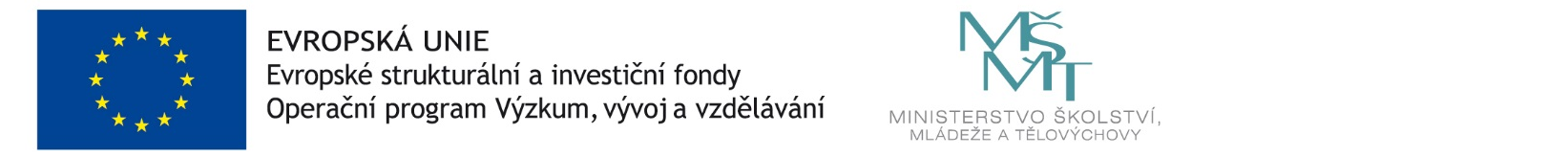 